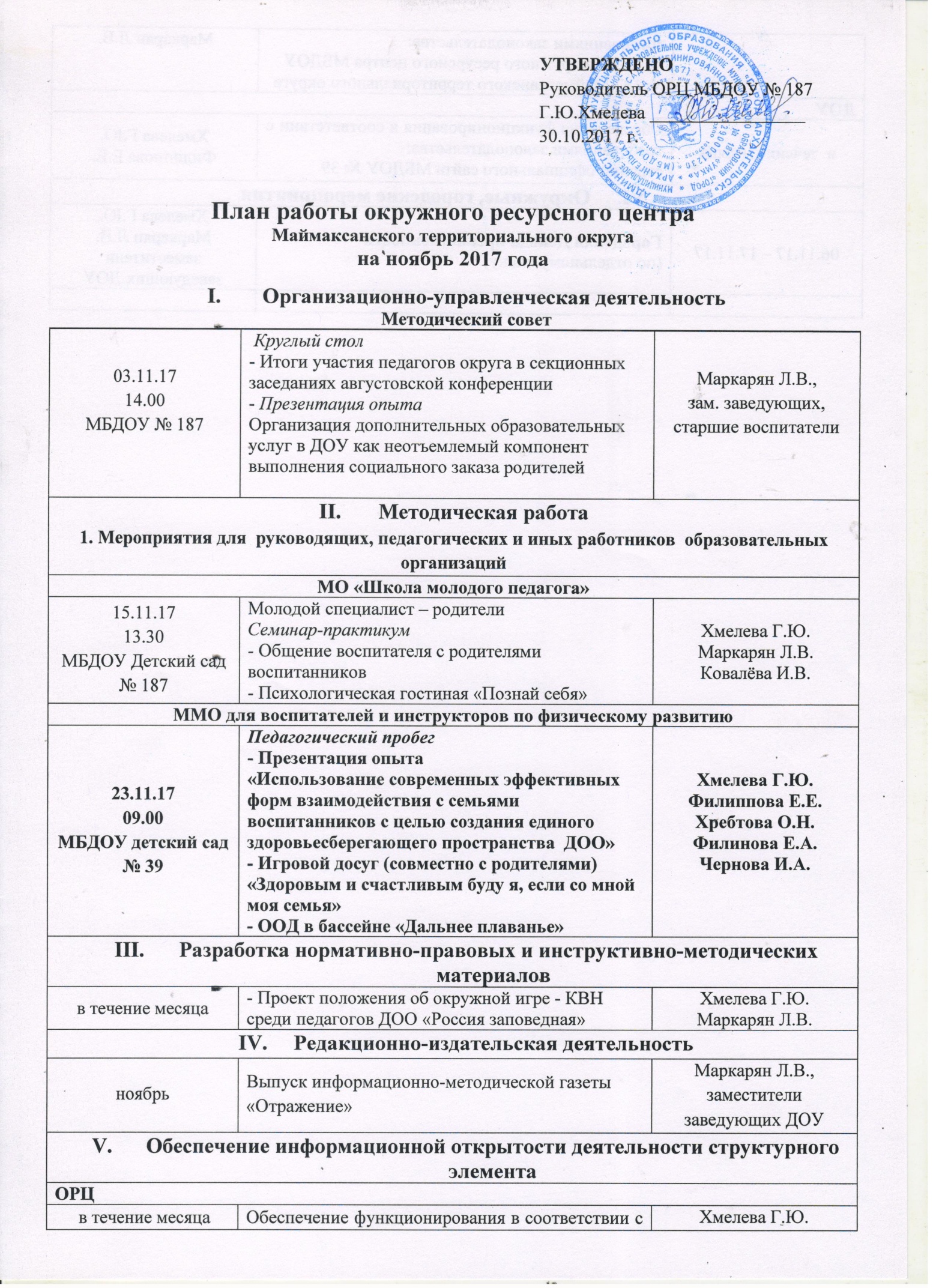 в течение месяцаОбеспечение функционирования в соответствии с требованиями законодательства: - раздела окружного ресурсного центра МБДОУ № 187 Маймаксанского территориального округаХмелева Г.Ю.Маркарян Л.В.ДОУ ДОУ ДОУ в  течение месяцаОбеспечение функционирования в соответствии с требованиями законодательства: страниц официального сайта МБДОУ № 39Хмелева Г.Ю.Филиппова Е.Е.Окружные, городские мероприятияОкружные, городские мероприятияОкружные, городские мероприятия06.11.17 – 17.11.17  Городская Декада преемственности(по отдельному плану)Хмелева Г.Ю.Маркарян Л.В.заместители заведующих ДОУ